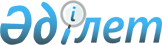 О разработке и реализации проектов транспортировки казахстанской нефти на экспортПостановление Правительства Республики Казахстан от 12 февраля 1997 г. N 204



          В целях улучшения использования экспортного потенциала
нефтегазового комплекса Республики Казахстан, поиска дополнительных
транспортных схем поставок казахстанской нефти на мировой рынок
Правительство Республики Казахстан ПОСТАНОВЛЯЕТ:




          1. Министерству нефтяной и газовой промышленности Республики
Казахстан:




          разработать схемы поставок казахстанской нефти из морского
порта Актау;




          определить уполномоченных операторов по осуществлению поставок
казахстанской нефти на экспорт из морского порта Актау;




          осуществить приобретение у предприятий с иностранным участием
нефти, в объемах до 100 процентов доли, причитающейся Республике
Казахстан для приготовления нефтяной смеси требуемого качества через
уполномоченных операторов;




          провести переговоры, заключить соглашения и подготовить
необходимые документы по названным вопросам.




          2. Министерству нефтяной и газовой промышленности, Министерству
финансов, Министерству экономики, Министерству транспорта и
коммуникаций, Государственному налоговому комитету, Государственному
таможенному комитету, Государственному комитету по ценовой и
антимонопольной политике Республики Казахстан и другим центральным
исполнительным органам обеспечить исполнение контракта об обмене
нефти с Исламской Республикой Иран на все время его действия и
условий поставок на экспорт казахстанской нефти из порта Актау в
соответствии с заключенными контрактами (договорами).




          3. Государственному комитету Республики Казахстан по управлению
государственным имуществом, Государственному комитету Республики
Казахстан по приватизации при реструктуризации и приватизации
государственного предприятия "Актауский морской порт", предприятия
"Мунайимпекс" Западно-Казахстанской железной дороги, продаже
государственных пакетов акций акционерного общества
"Мангистаумунайгаз", акционерной компании "Каскор" и других
хозяйствующих субъектов, участвующих в процессе экспорта
казахстанской нефти из порта Актау, обеспечить правопреемственность
по обязательствам, предусмотренным долговременными контрактами.




          4. Контроль за исполнением настоящего постановления возложить
на Заместителя Премьер-Министра Республики Казахстан Дуйсенова Д.Т.





     Премьер-Министр
   Республики Казахстан


					© 2012. РГП на ПХВ «Институт законодательства и правовой информации Республики Казахстан» Министерства юстиции Республики Казахстан
				